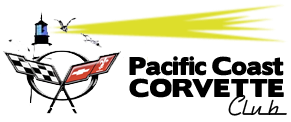 Mail to: Pacific Coast Corvette ClubPO Box 14Coos Bay, OR. 974202021 MEMBERSHIP APPLICATION & RENEWAL FORM        New 				      	  Application Renewal * Dues are $30 per year per household. New members, please submit only $2.50 for each month of a partial year. I/We hereby apply for membership in the Pacific Coast Corvette Club in the classification indicated above. I/We agree to abide by the Constitution and By-laws of the club and regulations governing it’s operation as adopted by the membership. Name:__________________________________________ Birthday (month & day)______________ Address:_________________________________City:_____________________Zip:___________ Spouse/Other:____________________________________ Birthday (month & day)______________ Home Phone:____________________ Cell:_______________________ Other Phone:____________________                           (**Mark preferred number for contact)Email:________________________________________________________________ Do you want your phone numbers to be published for other members to see?  **Yes____ No_____ CORVETTE INFORMATION Model:______________________________ Color:______________________ Year:_____________ Special Features:____________________________________________________________________ Model:______________________________ Color:______________________ Year:_____________ Special Features:____________________________________________________________________ Signature of Applicant:_______________________________________Date:___________________ * Renewal members, please complete full form.  